Pielikums Ministru kabineta 2012. gada __._________noteikumiem Nr.___Deklarācija par transportlīdzekļa tehniskajiem datiem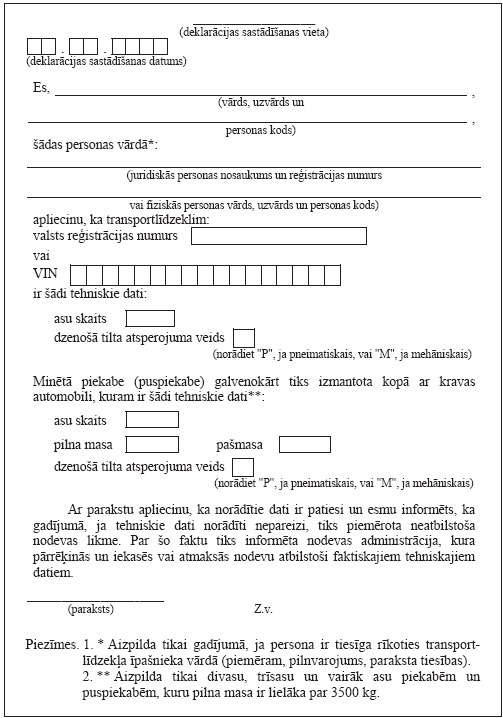 Satiksmes ministrs						A.Ronis	Iesniedzējs:Satiksmes ministrs 					A. RonisVīza:Valsts sekretārs 						A. Matīss26.10.2012 14:5030Jānis Golubevs67025701Janis.Golubevs@csdd.gov.lv